Navodila za delo na petek, 20. marcaV času, ko bo pouk potekal na daljavo, bomo pri Tehniki obravnavali teoretične vsebine, ki so določene z učnim načrtom. Ko se vrnemo v šolo, bomo nadaljevali s prijetnejšim delom - izdelavo izdelkov.Namen današnje ure je obravnava snovi o preprostih električnih krogih. Spoznali bomo osnovne gradnike električnega kroga in pogoje, da električni tok v električnem krogu sploh steče. Uporabljali bomo simulacijo za preprosta električna vezja. Najbolje je, da si delovni list natisneš in ga nato rešuješ. Ko se vrnemo v šolo, ga bomo vstavili v zvezek za tehniko. Ker imate učbenike v šoli, za pomoč pripenjam tudi elektronsko različico učbenika za Tehniko. Lahko si pomagaš s stranmi 54 – 59.Za vsa vprašanja sem dosegljiv na blaz.ursic@guest.arnes.siZa začetek naj na preprost način pojasnim razliko med električnim tokom in napetostjo, saj ju ljudje pogosto mešajo med sabo.Električni tok je dejansko premikanje prostih elektronov ali nabitih delcev (ionov) z mesta z višjim električnim potencialom na mesto z nižjim električnim potencialom (napetostjo). Električni tok označimo s črko I (veliki i).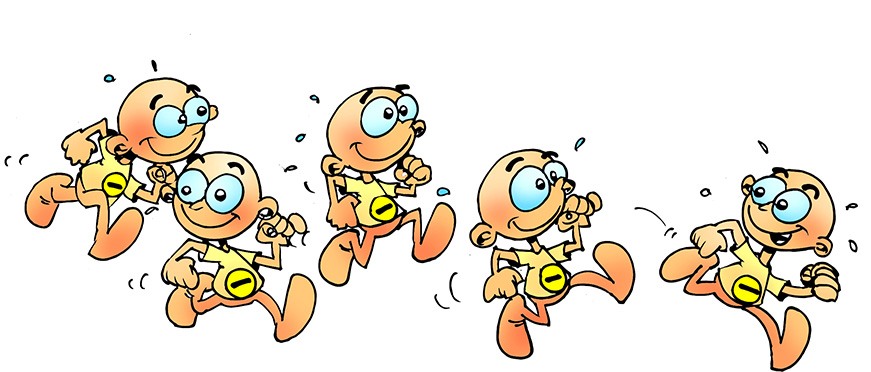 Električna napetost je pogoj, da električni tok steče. Predstavljamo si jo lahko kot višinsko razliko vode v posodi (ali jezeru …). Električno napetost označimo z U.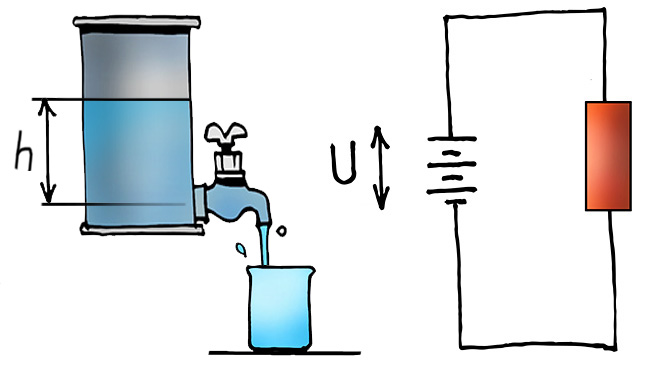 Delovni list – preprost električni krogZa izdelavo vezja bomo uporabljali računalniško simulacijo, ki je dostopna na spletu. Najbolje je, da uporabljamo kar slovensko različico. Pred začetkom dela kopiraj spodnjo povezavo v brskalnik:https://phet.colorado.edu/sims/html/circuit-construction-kit-dc-virtual-lab/latest/circuit-construction-kit-dc-virtual-lab_sl.htmlZaženi simulacijo. Pokazati se mora prazen delovni prostor z gradniki: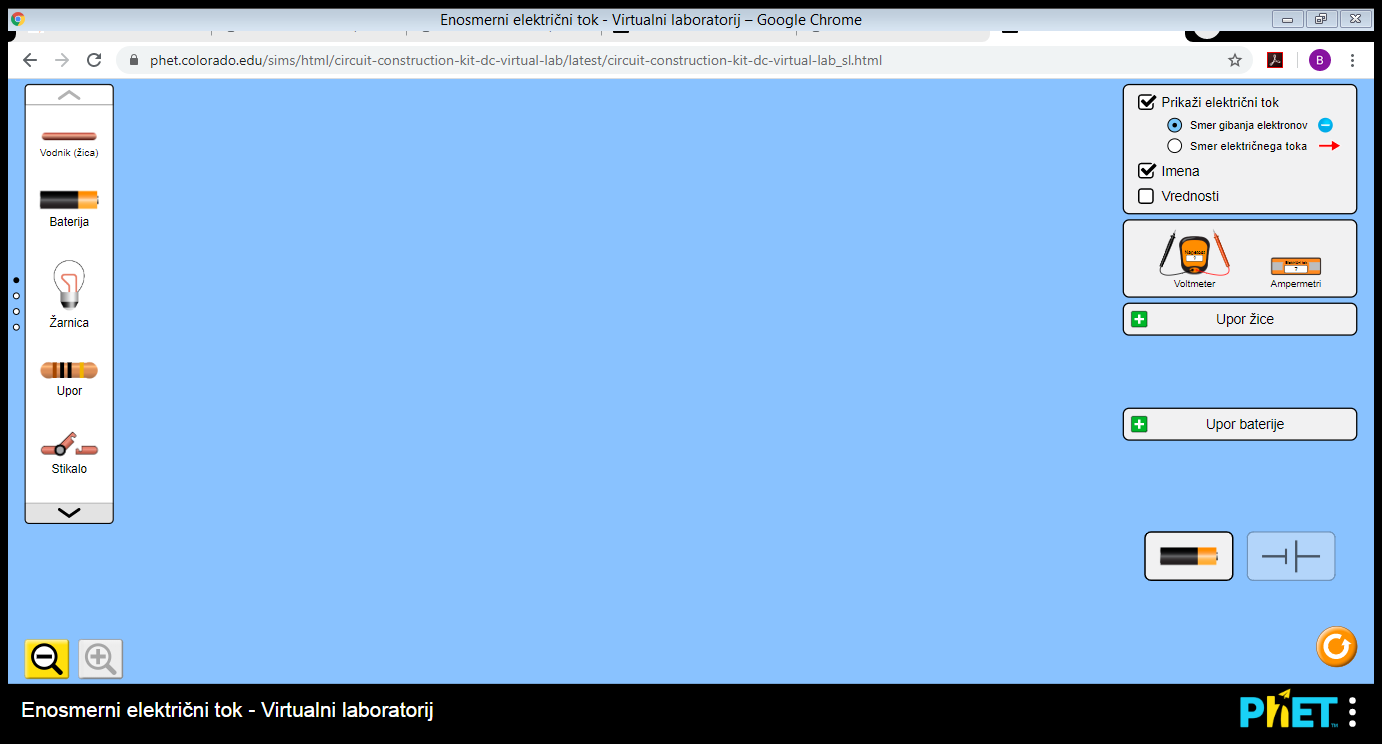 Začnimo z vajami Sestavi električno vezje, ki vsebuje žarnico in baterijo. Tvoj cilj je, da žarnica zasveti.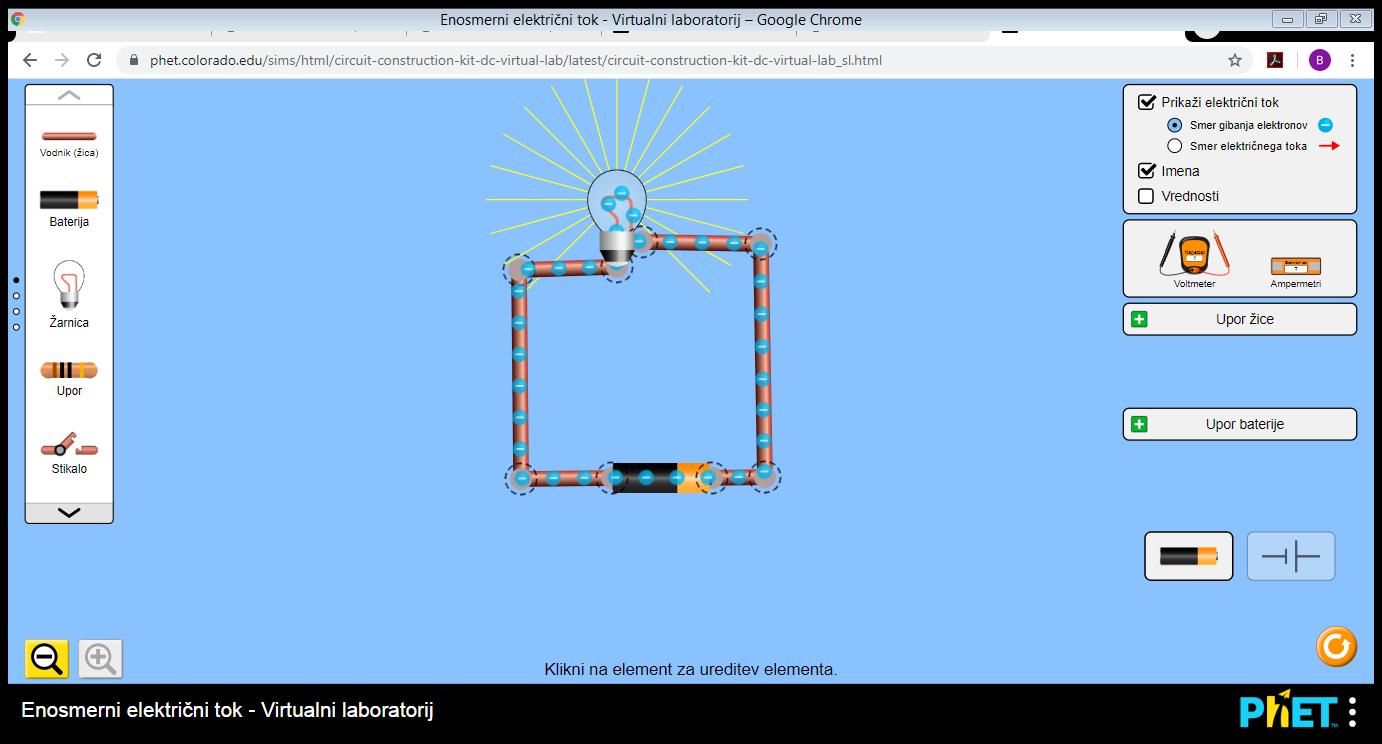 Gradnike električnega kroga poimenujemo z dogovorjenimi poimenovanji. Dopolni tabelo za naš primer električnega kroga. V našem električnem krogu je porabnik …Kaj predstavljajo modre kroglice, ki se pomikajo po vodniku? Kaj moraš storiti, da se modre kroglice ustavijo?Nasvet: za odstranitev katerega od gradnikov moraš klikniti nanj, da se rumeno obkroži in pritisniti tipko delete.Električna vezja navadno rišemo z dogovorjenimi znaki. Na simulaciji desno spodaj klikni na shematski način prikaza: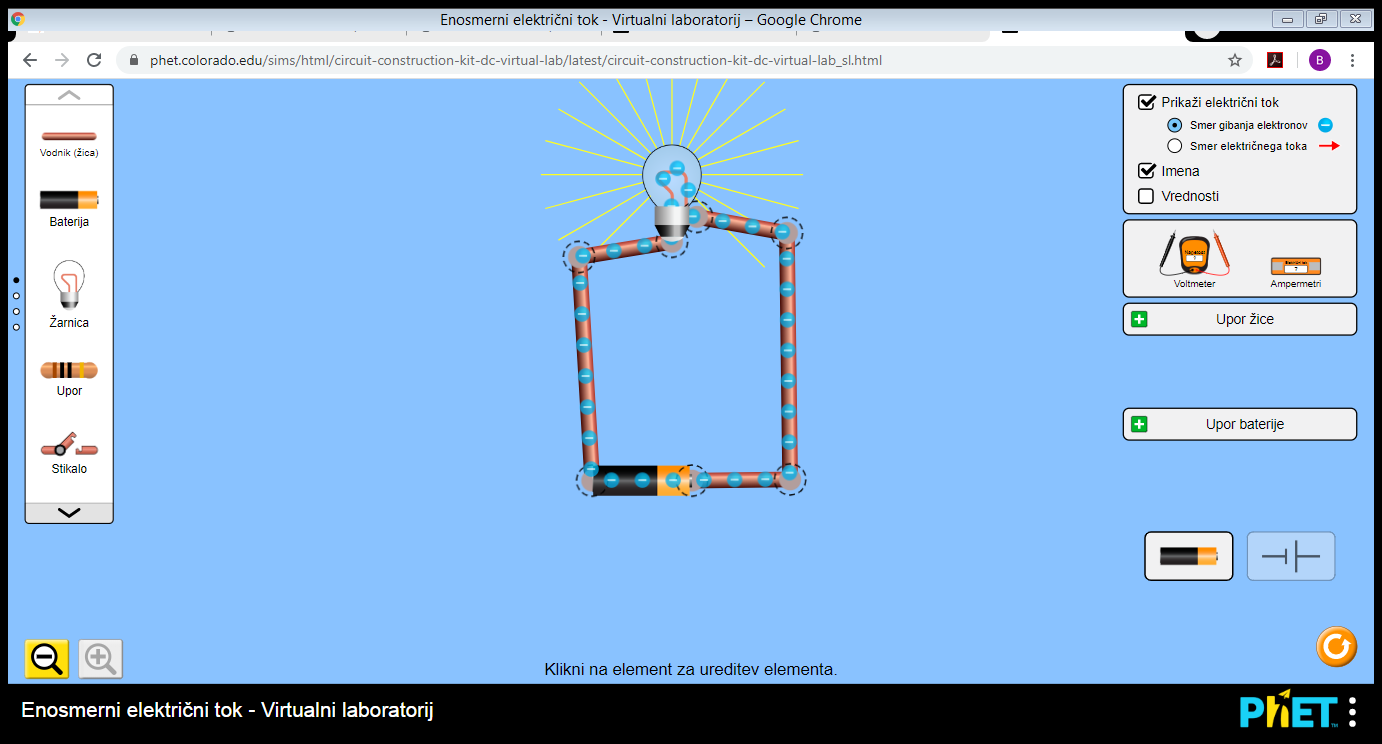 in preriši vezje, ki se izriše. Tudi na risbah vezij veljajo določena pravila, da le-ta izgledajo urejeno. Žice se stikajo vedno pod pravim kotom in tudi spreminjajo smer pod pravim kotom!Prostor za risbo:Nekatere snovi prevajajo električni tok – rečemo jim prevodniki. Druge pa ga ne prevajajo (oziroma ga prevajajo zelo slabo). Takim snovem rečemo izolatorji. V stolpcu na levi strani simulacije lahko izbiramo med gradniki, ki jih vstavljamo v vezje. Namesto dela žice, skušaj vstaviti bankovec, sponko za papir, kovanec, radirko, psa, roko in svinčnik (seveda ne vse naenkrat) in zapiši ali snov spada med izolatorje ali med prevodnike.Splošno poimenovanjeNaš električni krogPorabnikVodnikVir napetostiSnovIzolator ali prevodnik?ŽicaPrevodnikBankovecSponka za papirKovanecRadirkaPesRokaSvinčnik